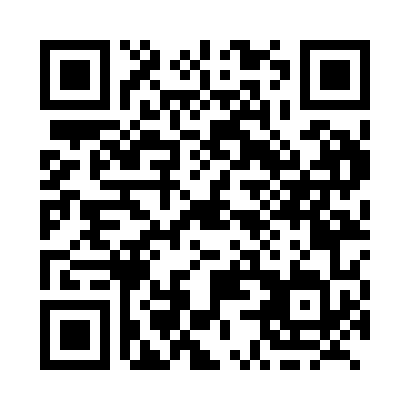 Prayer times for Val-d'Or, Quebec, CanadaWed 1 May 2024 - Fri 31 May 2024High Latitude Method: Angle Based RulePrayer Calculation Method: Islamic Society of North AmericaAsar Calculation Method: HanafiPrayer times provided by https://www.salahtimes.comDateDayFajrSunriseDhuhrAsrMaghribIsha1Wed4:085:521:086:128:2510:092Thu4:065:501:086:138:2710:113Fri4:045:481:086:148:2810:134Sat4:015:471:086:148:3010:155Sun3:595:451:086:158:3110:186Mon3:575:441:086:168:3210:207Tue3:555:421:086:178:3410:228Wed3:525:411:086:188:3510:249Thu3:505:391:086:198:3610:2610Fri3:485:381:086:198:3810:2811Sat3:465:371:086:208:3910:3012Sun3:445:351:076:218:4010:3313Mon3:415:341:076:228:4210:3514Tue3:395:331:076:238:4310:3715Wed3:375:311:086:238:4410:3916Thu3:355:301:086:248:4610:4117Fri3:335:291:086:258:4710:4318Sat3:315:281:086:268:4810:4519Sun3:295:271:086:268:4910:4820Mon3:275:251:086:278:5110:5021Tue3:255:241:086:288:5210:5222Wed3:235:231:086:288:5310:5423Thu3:215:221:086:298:5410:5624Fri3:195:211:086:308:5510:5825Sat3:185:201:086:308:5611:0026Sun3:165:201:086:318:5811:0227Mon3:145:191:086:328:5911:0428Tue3:135:181:096:329:0011:0429Wed3:135:171:096:339:0111:0530Thu3:135:161:096:349:0211:0531Fri3:125:161:096:349:0311:06